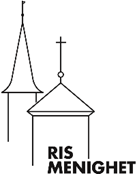 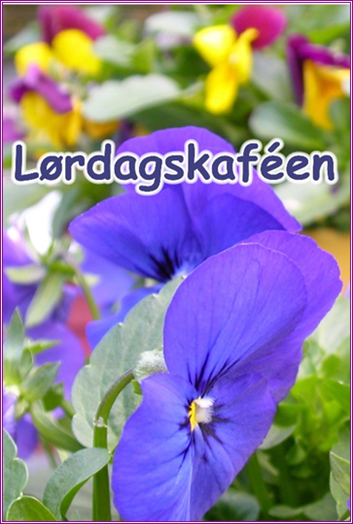 - et møtested for allemen spesielt for menneskermed psykisk utviklingshemmingLØRDAGSKAFÉEN høsten 202326. august30. september28. oktober25. november16. desemberKl. 12-14. Risbakken 1 - peisestuenInngang fra oversidenav huset (Slemdalsvingen)KontaktTine Qvale tlf. 22 14 64 79 / 90 27 24 93Inger Merete Magnus
tlf. 22 14 96 68 / 41 03 15 66Ris menighet, tlf. 23 62 94 70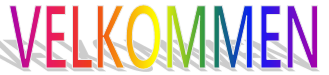 